Membership Form   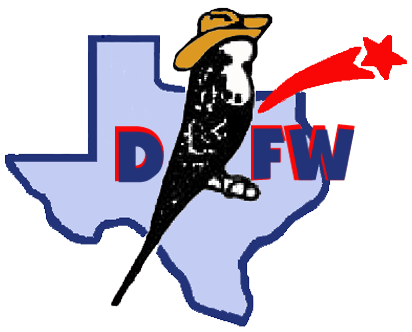 Dallas / Fort Worth Exhibition Budgie Club(Affiliation: Budgerigar Association of America)www.budgerigarassociation.orgAPPLICATION FOR NEW MEMBERSHIP OR RENEWAL This includes two persons at the same address.  A club roster is compiled and emailed to members each year. Please indicate at the bottom of this form if you do not want any information released.Annual Dues $10.00 (From January 1st to December 31st)New Member: ______ Renewal Membership: ______ Year: ________(Please Print)Name(s):  ____________________________________________________________________________Address:  ____________________________________________________________________________City: ______________________________________ State: ___________________ Zip:______________Phone: (______)____________________E-Mail: _____________________________________________In order to maintain privacy, please do not publish my____ phone number and/or _____ street address and/or____email address on the membership roster. (check all that apply)Please make checks payable to DFWEBCMail to: Julie Willis19534 FM 2728Terrell, TX 75161972-563-0234E-mail- juliebelle57@gmail.com   We are committed to encouraging and developing better care and breeding of caged birds, specifically the Budgerigar (Budgies); and to creating a better understanding and a closer relationship between breeders, exhibitors and retailers. Our goal is to provide assistance to beginners in the breeding and showing of quality birds.The Dallas Fort Worth Exhibition Bird Club members invite you to join our club and attend one of our sponsored shows/meetings to get to know us. 